参加連絡票ご参加頂ける場合は以下の必要事項を記入の上、開催日の１週間前までに事務局にメール（jyokatsu@kensetsu-kikin.or.jp）でご提出頂きますようお願いいたします。１．参加者情報２．参加ブロック（複数選択可）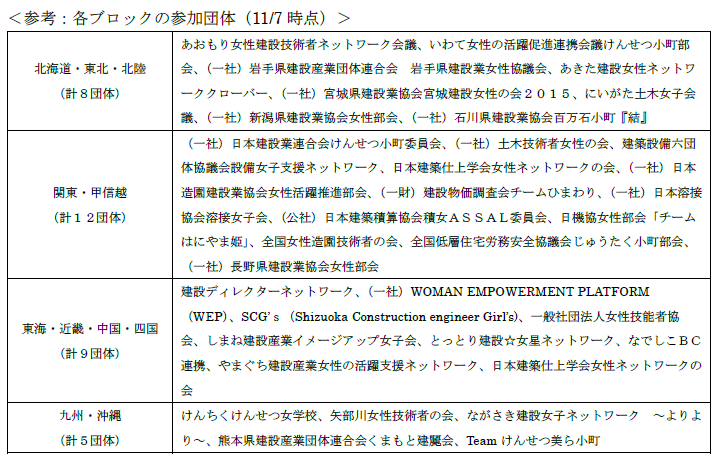 フリガナ氏名所属、役職メールアドレス参加するブロックに〇を記入してください。ブロック開催日時北海道・東北・北陸１／２０（金）１０：００～１２：００関東・甲信越１２／１３（火）１４：３０～１６：３０東海・近畿・中国・四国１／１２（木）１４：００～１６：００九州・沖縄１／２０（金）１４：００～１６：００